Тема: «Ракета»Материалы и инструменты для изготовления ракеты:— пластиковая бутылка (любого объема);
— цветной картон;
— краски акриловые;
— кисточка;
— фольга;
— клей;
— маркер;
— ножницы;
— карандаш.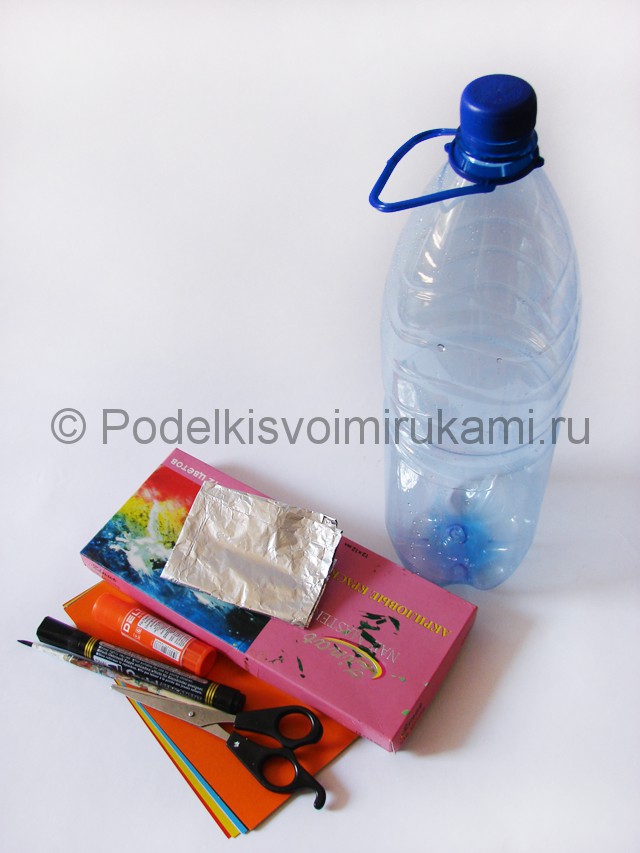 №1С пластиковой бутылки срезаются все ручки и этикетки, если таковы имеются. Бутылка будет основной частью ракеты — ее корпусом. Необходимо подобрать бутылку такой формы, что бы она была максимум приближенной к форме ракеты.Из цветного картона, любого оттенка, можно одностороннего, создается конус и надежно фиксируется с помощью клея.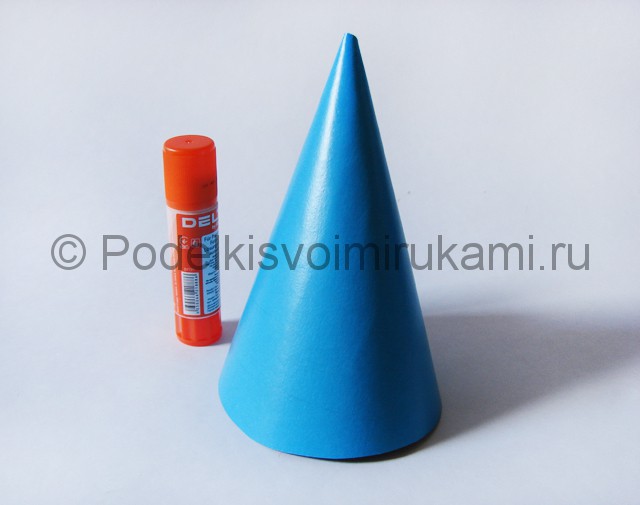 №2Он будет клеиться на горлышко бутылки, то есть к верхней части корпуса ракеты.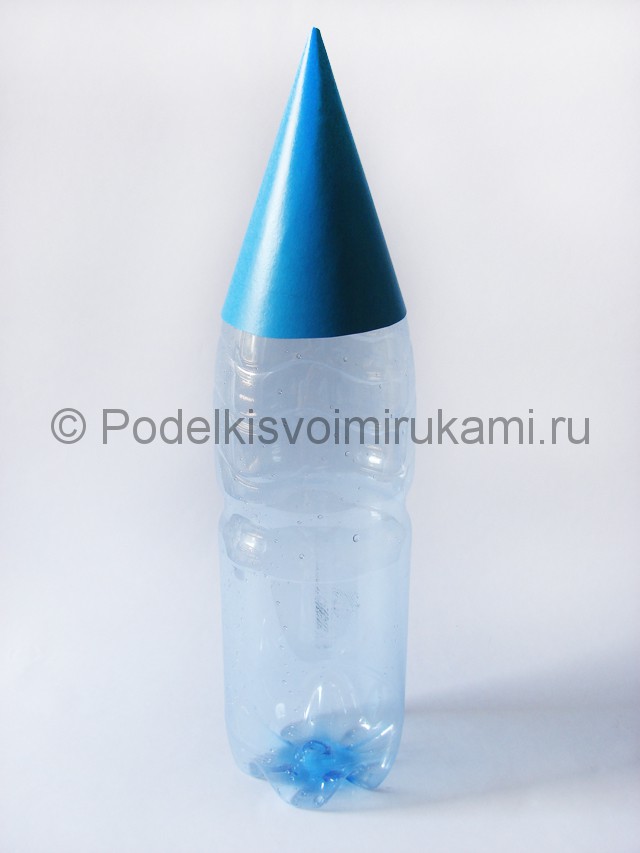 №3Маркером прорисовывается иллюминатор, который следует оставить не закрашенным.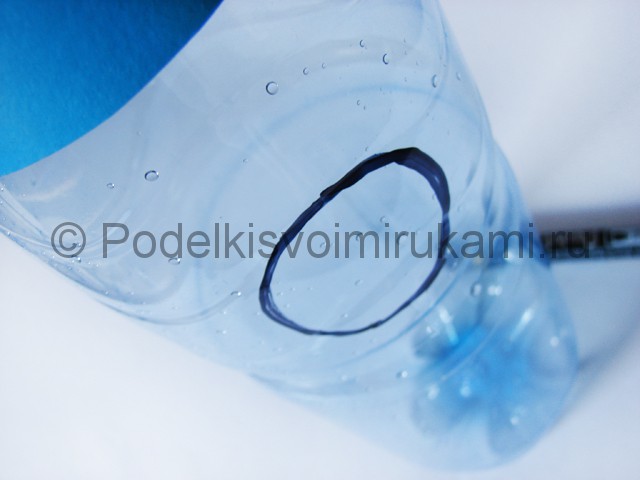 №4Затем на листе картона с обратной стороны, делается набросок подпорки ракеты и вырезается.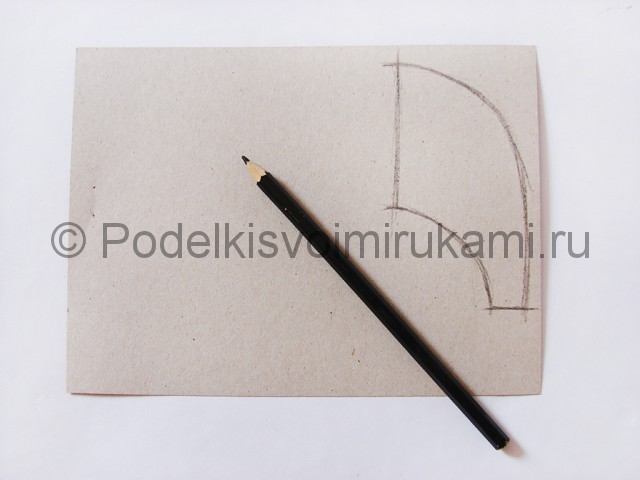 №5Всего их нужно 3 шт., что бы они были все одинаковые, вырезается сначала шаблон, а затем его контур переноситься на тот же лист картона и тоже вырезается.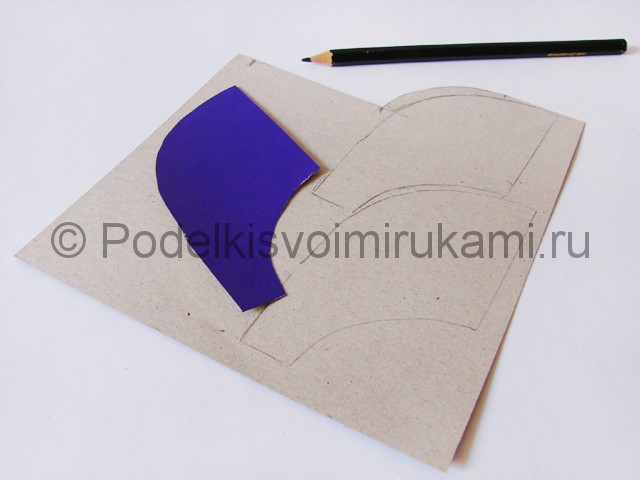 №6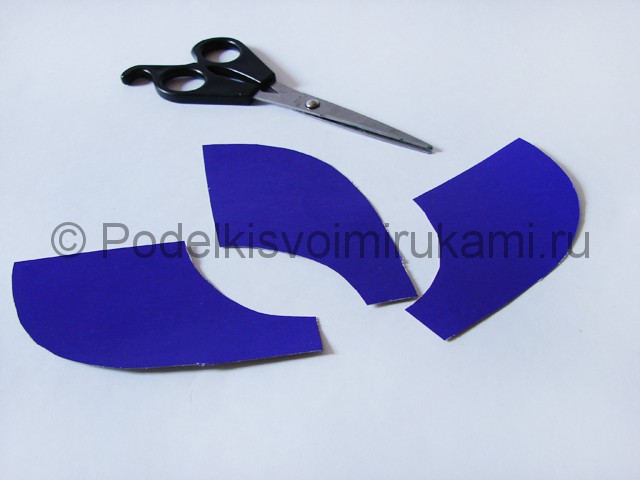 №7На корпусе в нижней части, маркером обозначаются места для трех подпорок.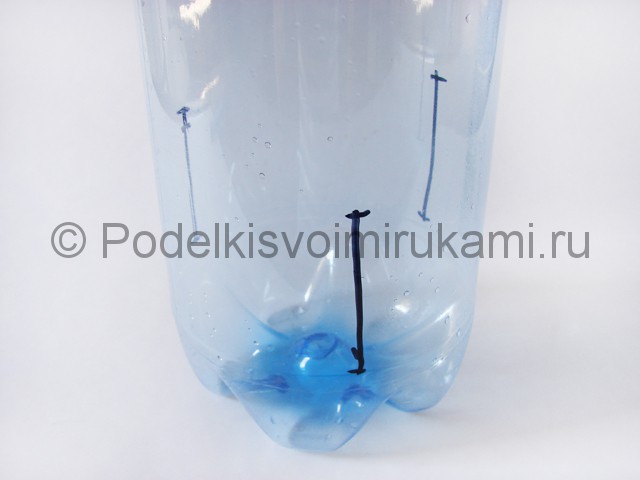 №8После, при помощи акриловых красок, расписывается корпус ракеты.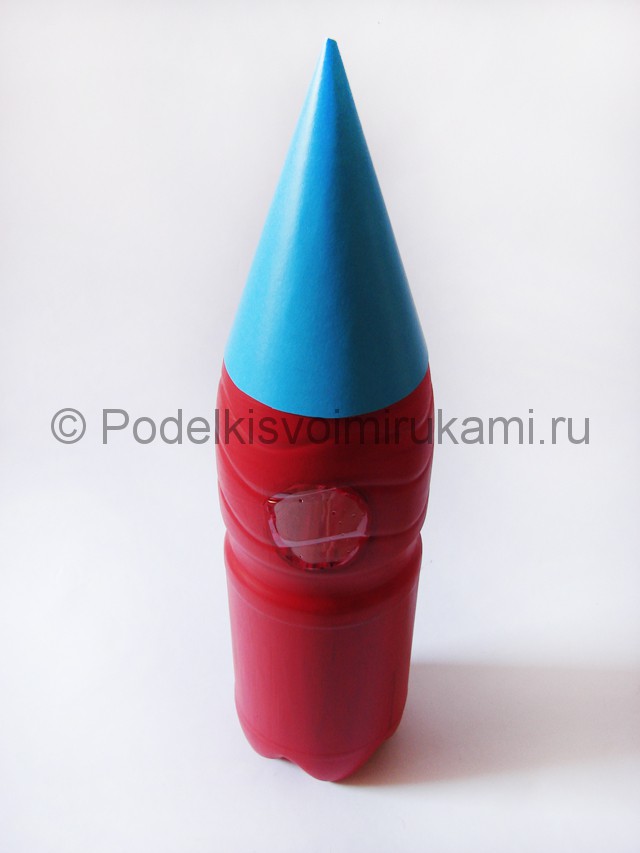 №9С цветовой гаммой ракеты можно смело экспериментировать и сочетать оттенки на свое усмотрение.Пластиковый корпус следует покрыть краской не менее чем на два плотных слоя, иначе на поверхности будут проплешины, а это значительно испортит вид изделия.В нижней части ракеты, по намеченным линиям делаются надсечки, для фиксирования подпорок.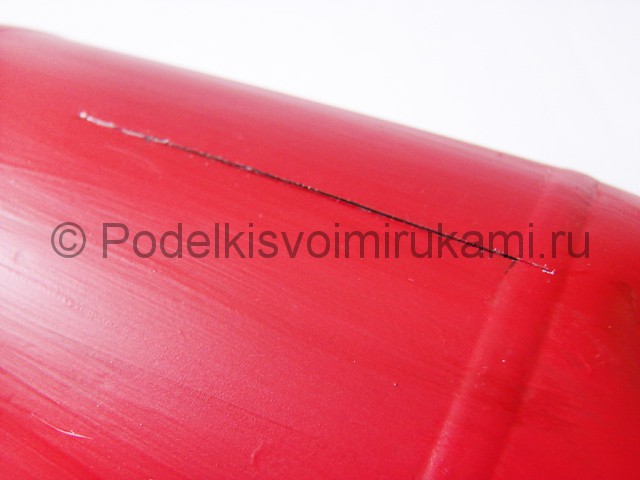 №10Затем, в эти надсечки вставляются готовые подпорки.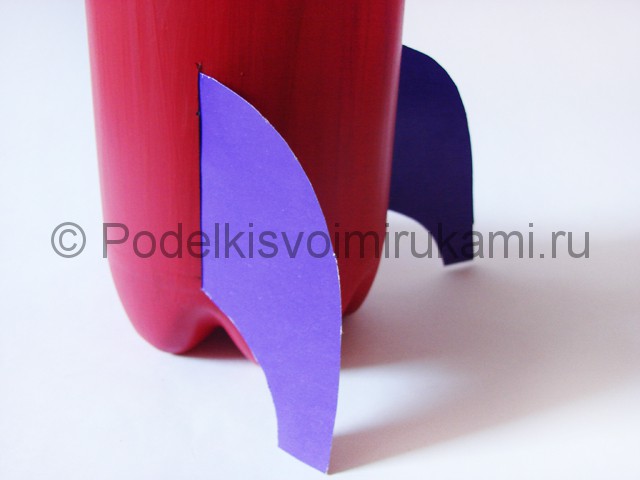 №11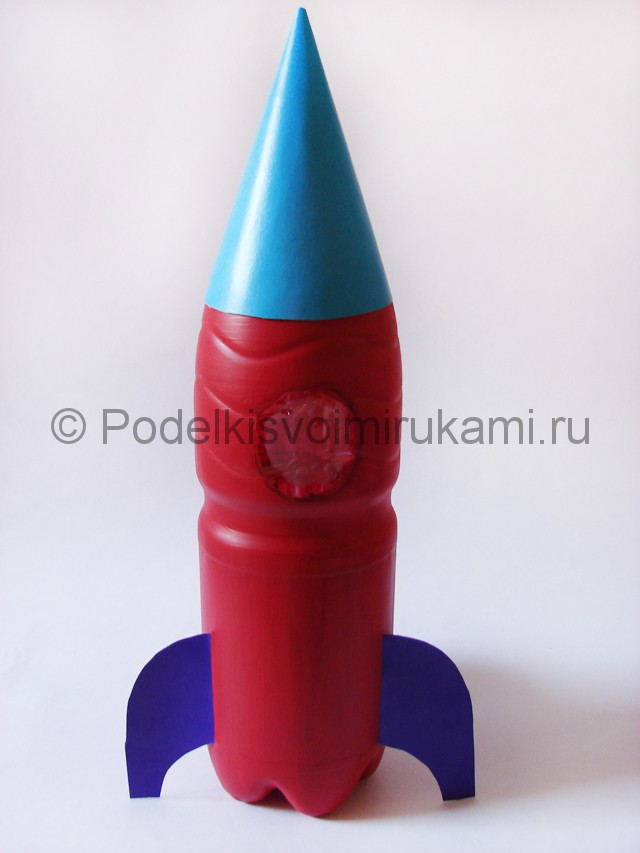 №12Выпуклый низ донышка бутылки, прорисовывается черной краской.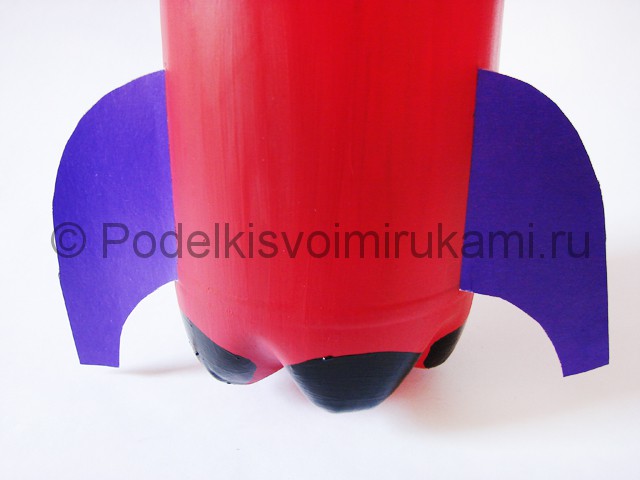 №13Далее с фольги вырезаются полоски и ими украшается иллюминатор и корпус ракеты.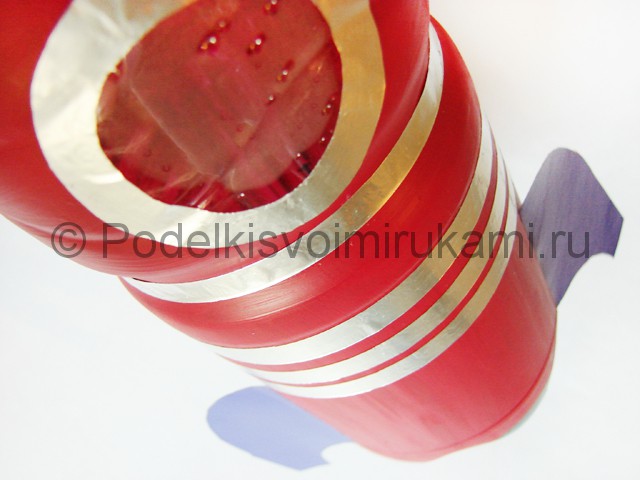 №14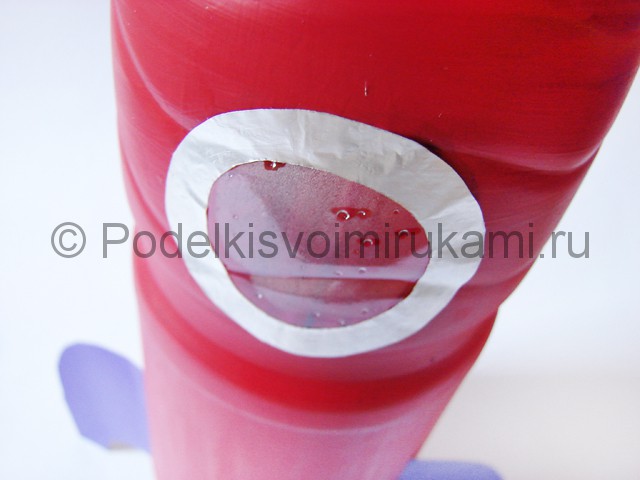 №15А на подпорки клеятся вырезанные звездочки.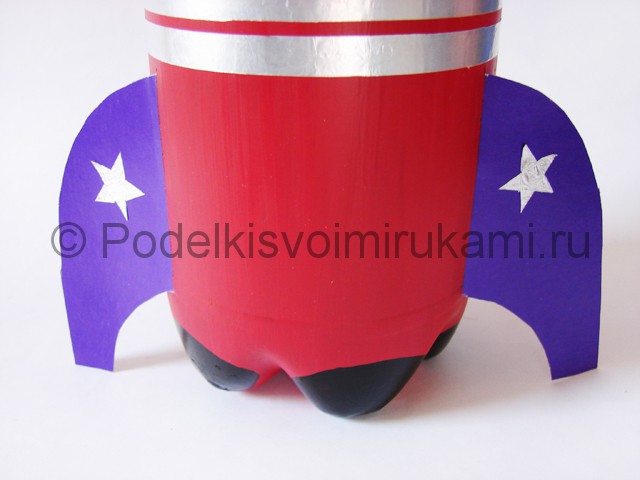 №16Украсить ракету можно несколько иначе, отталкиваясь от своих личных предпочтений.Вот такая замечательная получилась ракета из пластиковых бутылок!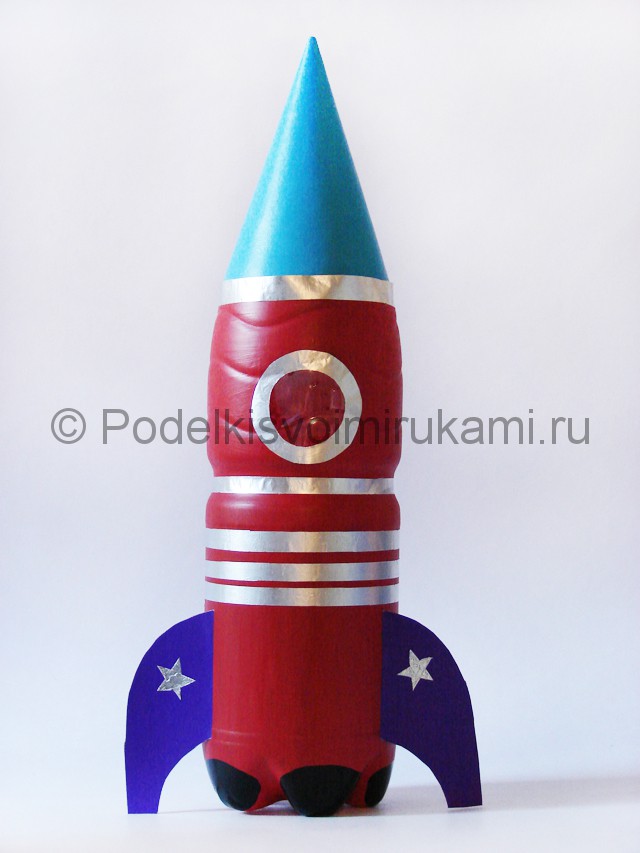 Итоговый вид поделки. Фото 1.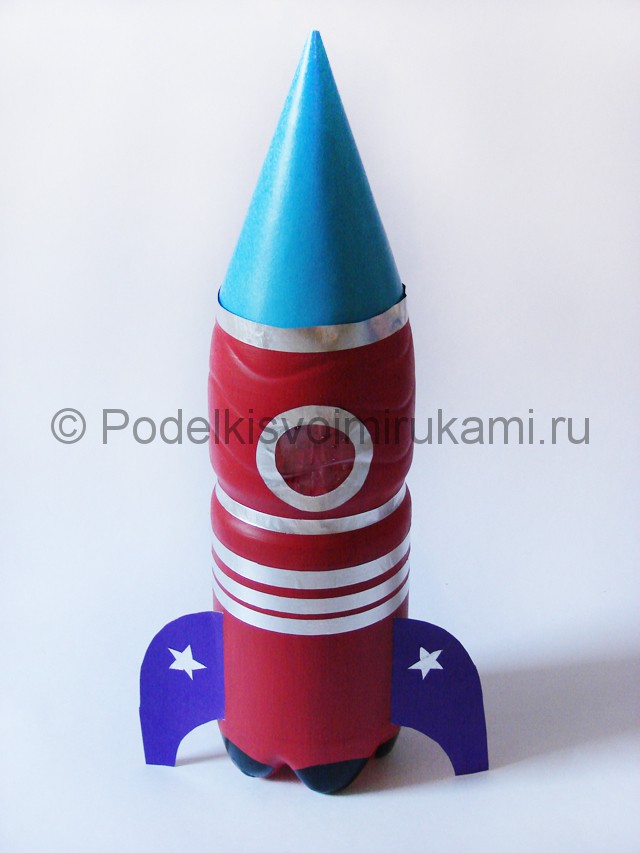 Итоговый вид поделки. Фото 2.Ракета готова!